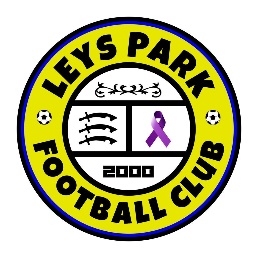 Signing on Terms and ConditionsWhen a player joins Leys Park FC they must abide and agree to the signing on terms and conditions that have been set out by the club’s committee. Failure to agree with these will result in your immediate withdrawal from the club. These must be adhered to at ALL times.1) At Leys Park FC the player/parent must pay a Sign on Fee (once per season) and Subs Money (monthly). The prices are set out at the beginning of each season by the Club’s Committee. All coaches at the club are voluntary and therefore are not paid. This money MUST be paid on time and in full. ​Failure to pay these costs on time could result in your child being withheld from playing matches. This action will only be taken if you get 1 full month behind with payment (subs only). If you do not pay this money on time, then you will have the first week of the following month to pay in full. ​If there is a problem with paying your subs money on time, then please talk to us and we can arrange a plan to move forward. Subs money MUST be paid at all times; this is NOT an attendance payment. 2) Once a player is accepted into Leys Park FC for the season they will be supplied with adequate clothing that represents the club. This clothing, whilst at the club, is the responsibility of you, the player. If any item is damaged or lost, then you will be liable to pay for a replacement. It is also the responsibility of the parent/guardian to ensure their children have the appropriate footwear, clothing and shin pads at all times.​3) Leys Park FC will NOT pay any fines that have been received by you, the player. It will be down to the player/parent to pay these costs. If the offence is severe then the club has every right to terminate that players position within the team and could fine the player internally as well as the mandatory County fine. However, this will be considered as a last resort and the outcome will be decided by the committee. All fines that are given out by the club will not benefit the club in any way. All fines that are payable to the club will be donated to the clubs chosen charity which is the Lymphoma Action Charity. Lymphoma Action is a registered charity in England and Wales (1068395).​4) Leys Park FC will NOT tolerate any sexual or racially based harassment or other discriminatory behaviour, whether physical or verbal and will work to ensure that such behaviour is met with appropriate action in whatever context it occurs. 5) Leys Park FC will NOT tolerate any bullying whatsoever, whether it be in person or over social media. If a player/parent is found to be guilty then they’ll be dealt with immediately. The punishment will be decided by the Club’s committee and could include a fine, suspension or you could be removed from the club with immediate effect.​6) At Leys Park FC we encourage support at all times, however, on match days please DO NOT coach your child and give instructions, leave this down to the management team only. This is a strict requirement from the league.   7) If a player decides to leave Leys Park FC or is removed from the team then all outstanding payments MUST be paid on time, in full and without incident. All items MUST be returned to the club immediately. NO player owns their clothing; they are sponsored/remain the property of Leys Park FC.​​A player will have 2 weeks from his notice period to pay any outstanding money and return all items. If this is not achieved in the agreed two weeks then you'll be sent an invoice for the whole lot which will be priced at £35 per shirt, £15 per pair of shorts, £15 per pair of socks and £50 for the coat. Obviously, this will be a last resort and we hope to get things sorted out amicably and without incident. If we cannot resolve, then it'll be classed as theft and it will get taken further.8) If a player joins Leys Park FC from another club, then all outstanding payments MUST be paid in full and kit returned to the previous club before they can sign with us.……………………………………………………………		……………………………………………………………              (Signed by Parent / Guardian)                                             (Signed by Club Official)